BloemenDe bloemen worden gebracht door: fam. Visser. Afgelopen zondag zijn de bloemen met een groet van de gemeente gebracht naar dhr. H. Wanders.Zieken   Laten we in gebed en daad meeleven met onze zieken en zorgdragendeAgenda  Vrijdag 29 juni 19.00 uur weeksluiting OldersheemZondag 1 juli 10.00 uur ds. R. Wentink, Emmercompascuum.Activiteitenagenda voor de komende maanden15 juli 		Afscheid dienst ds. J van Breevoort15 september	Doe dag met aansluitend BBQ16 september	Gemeente zondag25 december	1ste kerstdag,  Laus Deo uit EmmenMededelingen voor de nieuwsbrief s.v.p. uiterlijk woensdag voor 18.00uur doorgeven aan: nieuwsbrief@noorderkerk.info                                                 Nieuwsbrief                            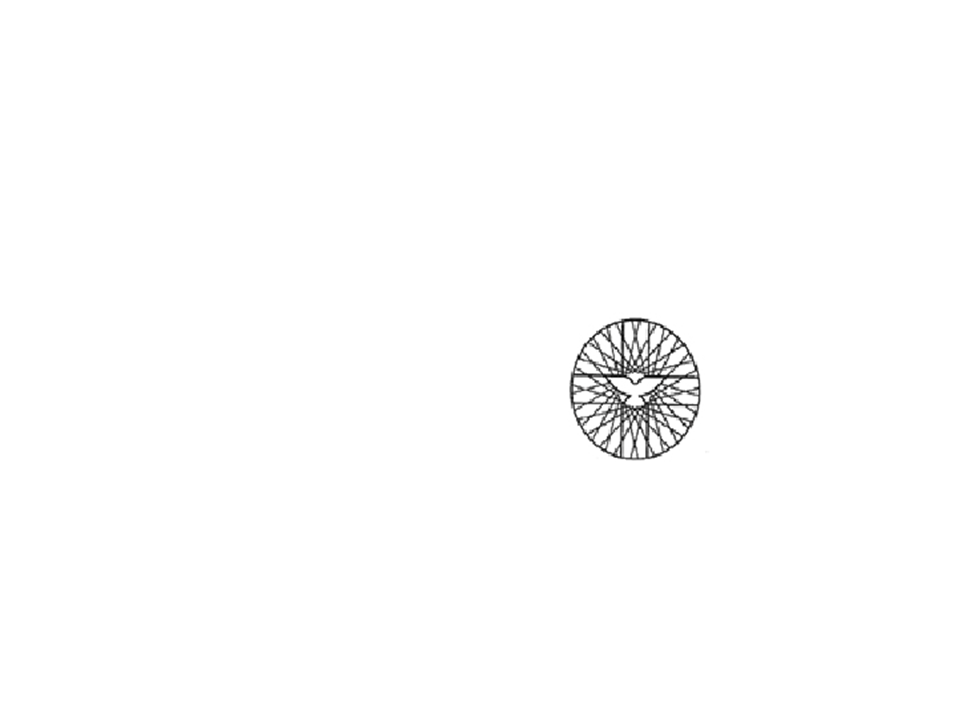 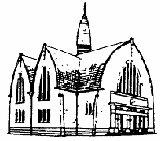 			              24 juni  2018                                       Viering Heilig Avondmaal                         Voorganger: ds. J. van BreevoortOuderling van dienst: dhr. Harry Vos Organist: dhr. Jans KroonKoster: dhr. Tjapko LunenborgKindernevendienst: o.l.v. Harriet VermaasKaars aansteken: Myrthe PalsOppas: Elisa en Rosalien MulderBediening beamer: Ada van BreevoortOntvangst: fam. VisserBloemendienst: fam. Visser                                                                                                   Autodienst: dhr. A. VisserInzameling van gaven: 1 Diaconie, uitgang Kerk.Welkom en mededelingen door ouderling van dienst.Aanvangslied Psalm 15:1, 2, 4.Stilte-Votum-GroetKlein Gloria(=lied 195)GebedKinderen naar de nevendienst.Zingen: “wij gaan voor even uit elkaar...”Lezen 1 Kor. 11:17 t/m 29Zingen lied 280:6.OverdenkingZingen lied 672:4,5.Kinderen komen van de nevendienst terug.Uitnodiging Zingen lied 340b.Lofprijzing.Voorganger: Goed is het, Here , om ons steeds weer uw naam voor de geest te halen en steeds weer aangemoedigd te worden uw naam hoog te houden. Uw naam die mens geworden is in Jezus .Want  uw naam is voor ons een inspiratiebron om onze weg te gaan naar de toekomst, een bron van kracht om vol te houden, een bron van hoop om vast te houden.Tot het einde van de tijd waait uw adem en klinkt uw stem als tegenwind en weerwoord in een wereld waarin zoveel onmenselijkheid en bruut geweld uw schepping dwarszit.Daarom, Here, verheffen wij onze stem om samen met allen die door die, Uw naam zijn en worden geraakt en door Uw Geest zijn en worden bezield ,altijd door de eeuwen heen en overal op de wereld, te bezingen  .En wij zingen onze lofzang met de woorden van: Lied 405:1.Voorganger:   Gezegend zijt Gij, God, door Jezus Allen:         uw zoon , onze Heer.Voorganger:   Hij is ons voorgegaan en vuurt ons aan door zijn Geest, als stem die ons hart verwarmt en woord dat ons opwekt uit een doods bestaan. Laat zijn Geest ons vervullen als wij zijn woorden in gedachten brengen. Zijn woorden die Hij sprak toen hij vlak voor zijn dood aan het kruis met zijn leerlingen de maaltijd deelde  die herinnerde aan de weg naar bevrijding.  In de nacht van de overlevering  het brood brak, daar de dankzegging over uitsprak, het brak en zei: "  Neemt en eet, dit is mijn lichaam dat voor u gebroken wordt. Doet dit tot mijn gedachtenis."En  daarna de beker nam, daar de dankzegging over uitsprak en hem rondgaf zeggende: " Drinkt allen daaruit. Deze beker is het nieuwe verbond in mijn bloed dat voor u en voor velen vergoten wordt tot vergeving van zonden. Doet dit, zo dikwijls gij die drinkt, tot mijn gedachtenis".Voorganger:    Zo gedenken wij Hem.  Zijn leven en zijn dood.  Zijn opstanding belijden wij,Allen:   ...en zijn toekomst verwachten wij.          Kom, Heer, Kom. Amen Gebed: onze Vader...Zingen lied 833.Rondgang.DankgebedInzameling van gavenSlotlied:704:1, 2, 3.ZegenbedeZingen lied 425.      Zondag 24 juni Avondmaalcollecte – Lepra zending                           In de dienst is er één rondgang.Lepra bestaat nog steeds. En hoe! Ieder jaar verwoest deze besmettelijkeziekte 215.000 levens wereldwijd. De ziekte treft vooral de allerarmstein landen als India, Indonesië en Brazilië. Mensen in deze gebieden heb-ben namelijk als gevolg van hun slechte leefomstandigheden een zeerlage weerstand. Patiënten die niet tijdig behandeld worden, krijgen lastvan zenuwbeschadigingen. Daardoor ontstaat gevoelloosheid en uitvalvan spieren en in de meeste gevallen uiteindelijk de kenmerkende ver-minkingen. Ook kan er blindheid ontstaan. Het medicijn tegen lepra is       naar onze maatstaven betrekkelijk eenvoudig en niet duur.Met de Multi-Drug-Therapy, een combinatie van antibiotica, geneesteen patiënt binnen een half jaar. Al na enkele dagen kan de patiënt nie-mand meer besmetten.             Deze kuur kost slechts €35.       Voor een bedrag van €15 kan een patiënt opgespoord worden.U kunt bijdragen aan de behandeling van lepra in deze landen door u bijdrage aan deze Avondmaalcollecte via collecte of het banknummer        van de Diaconie NL65 INGB 0000 8072 48 o.v.v. Lepra     Bij de uitgang is er een collecte die bestemd is voor de Kerk.Inzameling van gaven:                Zondag 17 juni voor het Binnenlands Diaconaat € 82.91Weeksluiting OldersheemVrijdag 29 juni is er een weeksluiting in Oldersheem.Voorganger: Ds. mevr. Lourens, aanvang: 19.00 uur.   Eerste Zondag van de MaandIn ons tweelingdorp worden iedere twee weken +/- 40voedselpakketten uitgereikt. Om dit werk te ondersteunen en ietsextra toe te voegen vraagt uw Diaconie elke eerste zondag van de maand een product mee te nemen naar de kerk.Voor Zondag 1 Juli PannenkoekenmeelU kunt het inleveren zondags in het voorportaal van de kerk of brengen bij één van de diakenen. Zij zorgen dat het uitgereikt wordt door de Voedselbank in onze dorpen.Wij rekenen opnieuw op uw medewerking.De Diakenen.Parkeren 15 juliEen vriendelijk verzoek, indien mogelijk wilt u op zondag 15 juli a.s. zoveel mogelijk op de fiets komen? Is dit niet mogelijk dan graag parkeren achter de boerderij van de familie Rabbers. Afscheidsdienst van ds. J. van Breevoort 15 juli aanstaande.
Wilt u naar de afscheidsdienst van ds. van Breevoort komen en heeft u nog niet gereageerd, vul dan s.v.p. alsnog het antwoordstrookje in dat u bij de uitnodiging heeft ontvangen. U kunt het strookje in de bus deponeren in het voorportaal van de kerk of via mail willemmatena@gmail.com laten weten of u naar de dienst gaat, of u deelneemt aan de gezamenlijke broodmaaltijd en met hoeveel personen u komt.